		 Researcher Plus - Route B Application Form				Applicant Agreement:  By Signing and/or submitting from your Queen’s email account and confirming in the Q1 box below, you are agreeing to both statements:Statement 1:  I confirm that I have undertaken the above activities in person and in full as extra-curricular activities.  The account provided reflects my personal experience and I understand and accept that where any plagiarism is detected my application will be rejected. Statement 2:  Any personal data included in your DegreePlus Route B application (including sensitive personal data) will be processed in accordance the Data Protection Act (1998) and GDPR requirements. All data is held securely by Graduate School and will be treated confidentially.   The information provided will be shared with Researcher Plus marking panel and relevant Careers, Employability & Skills staff and member(s) in order to process your application.Your data/Queen’s email address may be used to contact you individually or as part of a group/batch email with event information updates and further invitations or news.  It may also be used for a range of activities including the promotion of other relevant careers opportunities available, notification of DegreePlus information/outcomes or other careers and employer events in future.  Data will not be disclosed to external organisations, other than those acting as agents for the University on career-related projects. Under the terms of the Data Protection Act 1998 and GDPR requirements you have the right to object to the use of your data for the above purposes. If you wish to exercise this right, please notify us in writing detailing your objections. Question 1 of 4:  Your Details, researcher Plus Activity and EvidenceYou must submit a copy of the Application FormBy 1st April for summer Graduation Or By 1st November for Winter GraduationFor this application, please provide:A brief outline (300 words) and supporting evidence of significant involvement in two skills development activities and experiences that are not related to progressing your PhD. Evidence should be provided through a signed and dated letter on headed paper from a person in a position of responsibility indicating duration of period of work or activity. ANDA Reflective Report (750-1,000 words) demonstrating how these two activities have supported in the overall development and enhancement of your skills. Please refer to the Graduate School Development Pillars to demonstrate how you have developed and enhanced your skills to become a ‘Thinker’, ‘Innovator’, ‘Leader’ & ‘Communicator’ who is ‘Future Ready’.(See Appendix 1. for more information on Graduate School Development Pillars)1. Please provide a brief outline below of the two skills development activities that you wish to submit for Researcher Plus. This outline should include: what the activities werewhere they took place how long you were involved in the activityyour role and the main areas of work/activity undertaken, for example, job duties or substantive involvement in sports, clubs, societies, volunteering or international experience.Please also attach evidence of your involvement in support of activities listed below.Further examples of suggested activities can be found: qub.ac.uk/graduate-school/development/researcher-plus/2. Reflection on Personal and Career Development through Experience:  This section requires a 750-1,000 word Reflective Report which clearly demonstrates how the training and skills development experiences submitted in Section 1 facilitated the development of transferable skills as mapped across all five Graduate School pillars. The report should cover the specific skills developed and how they were enhanced, what you have learned about your main strengths and weaknesses, and how this awareness will impact on your future career plans.Please find further information on the Graduate School pillars in Appendix 1Please ensure that you include all of the following:Completed Application FormEvidence for each Route B activity.  Evidence will not be returned; examples include:A signed and dated letter on headed paper or a verifiable email from a person in a position of responsibility indicating duration of period of work/activity (e.g. committee or voluntary work).A reference on headed paper or a verifiable email from employer; or a copy of payslip from a part-time job. Please note that any sensitive data e.g. National Insurance Number, or monies received should be blanked out by you.Relevant scanned documents, screenshots and/or photographs that show verifiable evidence of activity engagement/completion.Please return completed application form to The Graduate School reception or email application and supporting evidence to pg.skills@qub.ac.ukThe Graduate School Development Pillars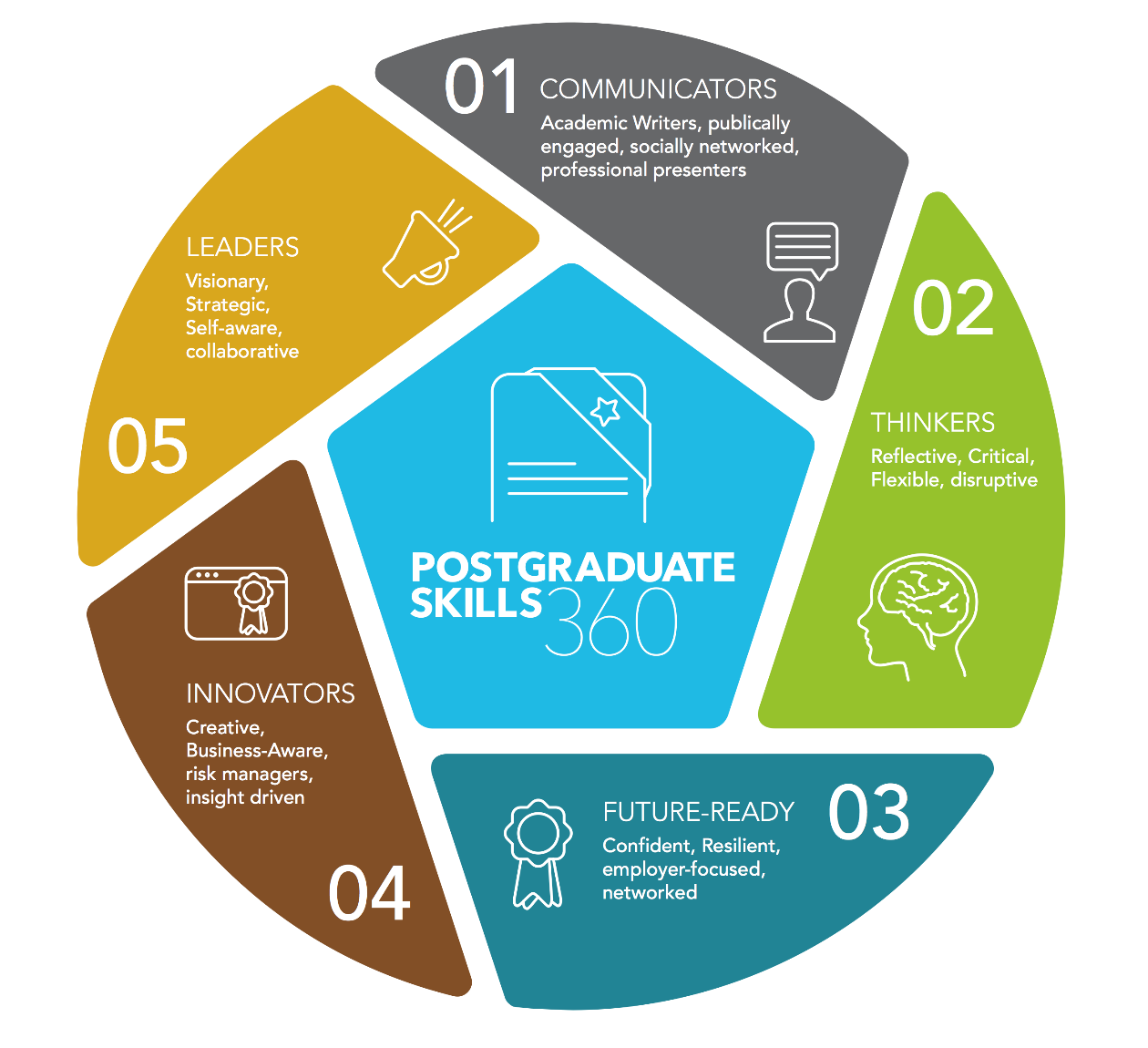 Candidate signature:Date:Name:Name:Name:Student Number:Student Number:Student Number:Queen’s Email Address:Queen’s Email Address:Queen’s Email Address:Application Date: Application Date: Application Date: I confirm that these experiences are entirely extra-curricular and  not part of my course of study  or research   YESNOI confirm that I have read and agree to statements 1 and 2 of the Applicant Agreement above? YESNO1. Outline of Activities  (300 Words)Activity 1 – Activity 2 - 2. Reflective Report (750-1000 Words) mapped across development as a ‘Thinker’, ‘Innovator’, ‘Leader’ & ‘Communicator’ who is ‘Future Ready’. Candidate signature:Date:      